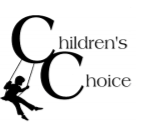 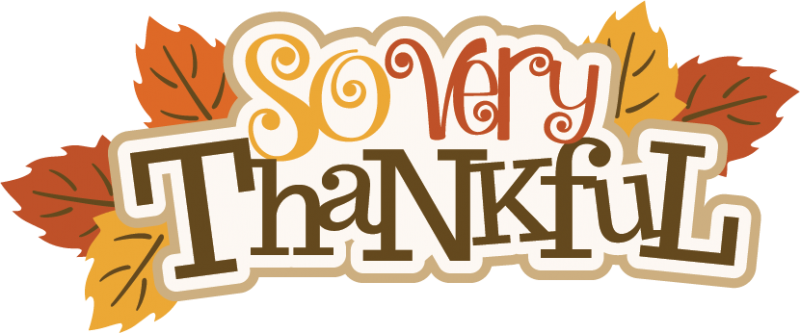 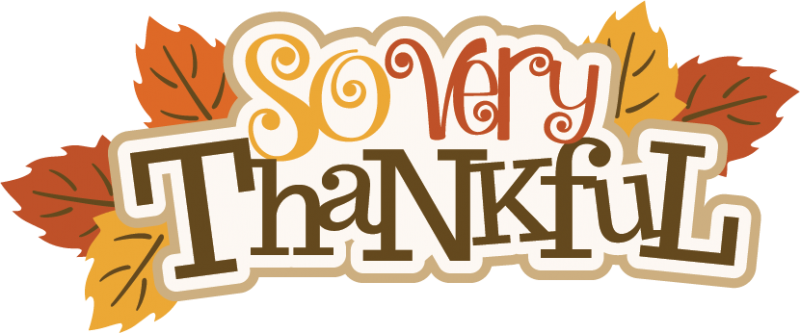 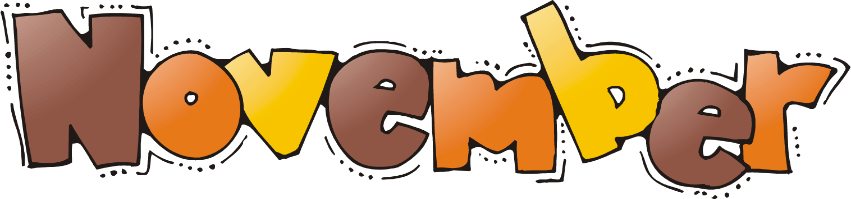 Enrichment Classes: Monday- Cooking (3-5), Art (K-2) Tuesday- I Love Literacy, Sports (3-5), Battle of the Books (4-5) Wednesday- Games (K-2) Thursday- Wrinkle Writing (3-5), Student Council Friday- No Classes!MondayTuesdayWednesdayThursdayFriday30All Fun and Games with Brianna-Capture the Flag Thank You Notes with LinneaIs That a T-Shirt with Monique- Pillow Covers!Recycled Tower with Cindra 31How to Solve a Rubik’s Cube with Caleb- IntroductionCops and Robbers with CindraRecycled Art with Savana- Nature WalkDIY Bird Feeders with Monique1Keep it Clean with George-Bottle JellyfishAcrostic Poems with BriannaPumpkin STEM with Linnea- Pumpkin TowersIndoor Mini-Golf with Ashleigh2Comic Books with Wes-Design!Pom-Pom Pinecone with GeorgePuppet Theater with Lena- SettingChuck the Turkey with Savana3Thank-fall for Leaves with Cindra- Leaf WalkMusical Chairs with Brianna Fall Pictionary with LenaOne Handed Hot Potato with Caleb 6All Fun and Games with Brianna-Knockout Stuff the Turkey with LinneaIs That a T-Shirt with Monique- Build a Bag!Wind Chimes with George7How to Solve a Rubik’s Cube with Caleb- Solving The 1st Side Shake, Tail Feathers with LenaRecycled Art with Savana- Comparing ComponentsThankful Cards with Ashleigh8Keep it Clean with George-Sea TurtlesPaper Football with CalebPumpkin STEM with Linnea- Candy Corn on the CobTurkey Tag with Lena9Comic Books with Wes-Story! Gratitude Scavenger Hunt with Linnea Puppet Theater with Lena- CharactersHoop Through with George10Thank-Fall for Leaves with Cindra-CollageWho am I with MoniqueLeaf Rubbings with SavanaTurkey Trot!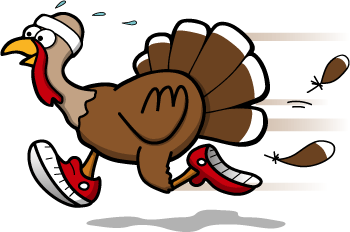 13All Fun and Games with Brianna-Jeopardy Gratitude Straws with LinneaIs That a T-Shirt with Monique- HeadbandsOn the Go Tic-Tac-Toe with Cindra14How to Solve a Rubik’s Cube with Caleb- Solving the 2nd LayerGarbage Ball with CindraRecycled Art with Savana- Creations!Plant Me! with Monique15Keep it Clean with George-Tiny HousesWreath of Thanks with BriannaPumpkin STEM with Linnea- The Great Pumpkin TowerPenguin Waddle Races with Ashleigh16Tape Obstacle Course with MoniqueComic Books with Wes-Color!Scribble Mosaic with Caleb Puppet Theater with Lena- Dress Rehearsal17Mime Partner with George Thank-fall for Leaves with Cindra- Leaf Color Change!Roll A Turkey with LenaBlanket Race with CalebStart of Thanksgiving Break on the 22nd.  Children’s Choice is open at North Star Elementary school from 7am-6pm!  Make sure to pack at lunch!Holiday on the 23rd and 24th. Children’s Choice is Closed! Enjoy the Holiday!Holiday on the 23rd and 24th. Children’s Choice is Closed! Enjoy the Holiday!